Предметная область Наименование электронного образовательного ресурсаКоличество экземпляровОбложкаИскусство Большая электронная энциклопедия. Культура и традиции России. – ООО «Бизнессофт», 20071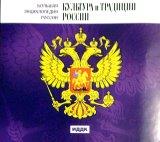 Искусство Избранная классика. – ООО «Классическая музыка», 20051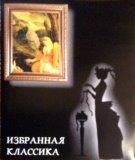 Искусство Шедевры русской живописи. - Виртуальная школа Кирилла и Мефодия, 20021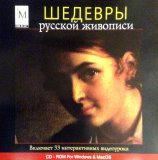 Искусство Современное российское искусство - Виртуальная школа Кирилла и Мефодия, 20001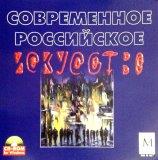 Искусство Мировая художественная культура. От наскальных рисунков до киноискусства. – ЗАО «Новый диск», 20021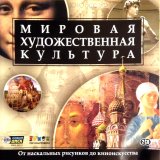 Искусство Мировая художественная культура. Культура стран Древнего и средневекового Востока. – ЗАО «Новый диск», 20021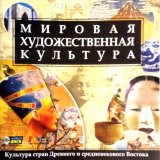 Искусство Сокровища мирового искусства. – ДиректМедиа, 20041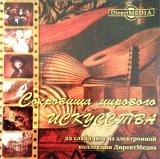 Искусство Мифы Древней Греции1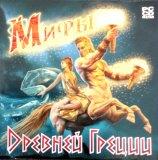 ИсторияИстория. 5 класс. – Просвещение, 20051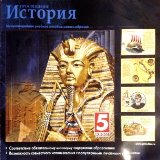 ИсторияРоссия на рубеже третьего тясячелетия. – Лицензированная копия от «1С», Российский мультимедиацентр, 20021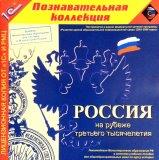 ИсторияИстория России. –Электронная библиотека для школьников и абитуриентов.1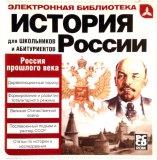 ИсторияУроки отечественной истории.  – Виртуальная школа Кирилла и Мефодия1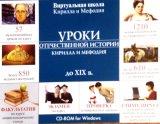 ИсторияУроки всемирной истории.  – Виртуальная школа Кирилла и Мефодия3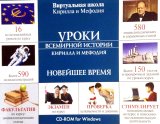 ИсторияИстория отечества (882-1917). Мультимедийный учебно-методический комплекс – супертьютор по курсу «История Отечества». – СГУ, 20021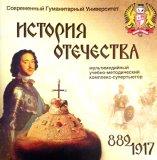 ИсторияИстория древнего мира. Загадки Сфинкса. – Медиа Хаус, 20001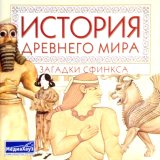 ИсторияИстрия. Экспресс-подготовка к экзамену. 9 класс. – Новая школа, 20061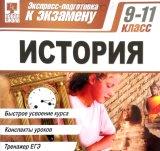 ИсторияИстория России Xxвек в 4- частях. – Клио Софт4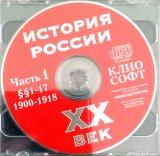 Электронные энциклопедии и словариЭнциклопедия кругосвет. – Некоммерческий фонд «Поддержки культуры, образования и новых информационные технологий», 20042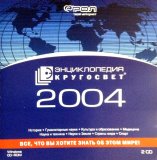 Электронные энциклопедии и словариБольшая детская электронная энциклопедия. – Медиагрупп, 20031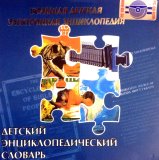 Электронные энциклопедии и словариВ.И.Даль. Толковый словарь живого великорусского языка. – С.Пентербург, 20001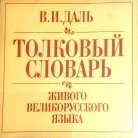 Русский язык Русский язык. Средняя школа. 5 класс. – Семейный наставник1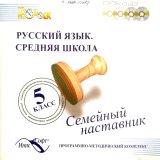 Русский языкЭкзамен по русскому языку (школьнаяпрограмма)1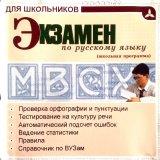 Литература Русская литература. Мультимедийная энциклопедия. 8-11класс1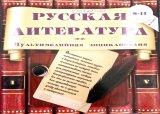 Литература Уроки литературы: 5-6 классы. Виртуальная школа Кирилла и Мефодия, 20041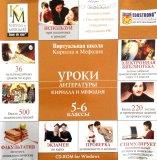 Литература Уроки литературы: 7-8 классы. Виртуальная школа Кирилла и Мефодия, 20041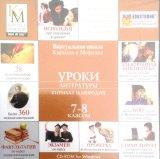 Математика Математика. Экспресс-подготовка к экзамену. 9-11 классы. – Новая школа, 20061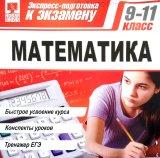 Биология Уроки биологии. 8 класс – Виртуальная школа Кирилла и Мефодия, 20051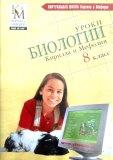 Биология Уроки биологии. 9 класс. – Виртуальная школа Кирилла и Мефодия.1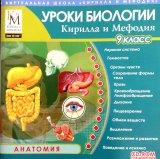 Биология Зоология. 7-8 классы. Электронный атлас школьника. – Новый диск1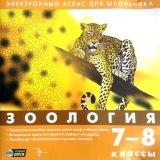 Биология Уроки биологии. Растения. Бактерии. Грибы. - Виртуальная школа Кирилла и Мефодия.1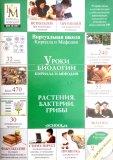 Биология Биология в школе. Жизнедеятельность животных. Электронные уроки и тесты. – Новый диск, 20051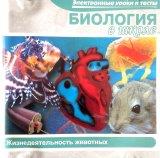 Биология Репетитор по биологии. – Виртуальная школа Кирилла и Мефодия, 20051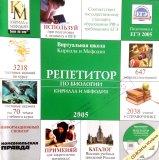 География География. 6 класс. Электронное приложение УМК «Сферы» - Просвещение1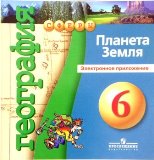 География География. 7 класс. Электронное приложение УМК «Сферы» - Просвещение1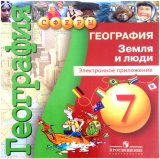 География География. Наш дом – Земля. Материки. Океаны. Народы. Страны. 7 класс. - Просвещение1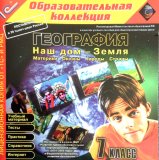 